      LOYOLA COLLEGE (AUTONOMOUS), CHENNAI – 600 034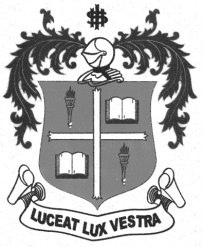     M.Sc. DEGREE EXAMINATION - ZOOLOGYSECOND SEMESTER – APRIL 2011ZO 2955 - RESEARCH METHODOLOGY               Date : 11-04-2011 	Dept. No. 	  Max. : 100 Marks    Time : 9:00 - 12:00                                              Part A				(Answer ALL)				                10 x 2 = 20 MarksWhat is called primary literature?Mention the characteristics of scientific method.What is called survey and inventory?Mention the benefits of questionaires.Differentiate prediction from control.What is called falsifiability of hypothesis?Comment on “Baseline data”.What is called a leading statement?Comment on “Citation index”.Mention the importance of online publication.Part B				(Answer ANY FOUR)			                4 x 10 = 40 MarksExplain the process involved in revision of draft.Write an account on “Focus of organisation”.Explain the requisites of abstract.Brief the advantages of tabulation and graphical representation.Enumerate points on non-scientific approach.Explain briefly the requisites for hypothesis designing.Part C				(Answer ANY TWO)			                2 x 20 = 40 MarksDiscuss how conception and designing of a research problem is done.Form an essay on scientific writing.Write an essay on literature survey and documentation.What are scientific methods? Explain in detail.********************